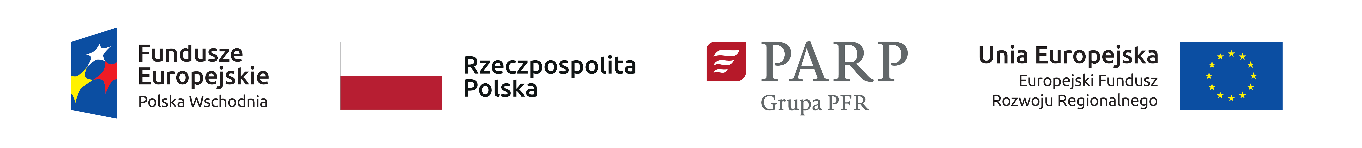 FORMULARZ OFERTY FORMULARZ OFERTY DO ROZEZNANIA RYNKU  nr 1/05/2022 z dnia 09.05.2022r.DO ROZEZNANIA RYNKU  nr 1/05/2022 z dnia 09.05.2022r.Nazwa Wykonawcy: Adres:Telefon kontaktowy:Adres e-mail :Kalkulacja cenowa Wykonawcy  Kalkulacja cenowa Wykonawcy  WyszczególnienieKwota brutto w PLNOferuję wykonanie modelu biznesowego związanego z internacjonalizacją działalności zawierającego:   a) analizę możliwości eksportowych przedsiębiorcy poprzez zbadanie produktów przedsiębiorstwa, ocenę konkurencyjnej pozycji tych produktów oraz przedsiębiorstwa na wybranych rynkach zagranicznych, kompleksowe zbadanie uwarunkowań działalności, w tym barier wejścia na te rynki zagraniczne, b) wskazanie rynków docelowych wraz z uzasadnieniem (kluczem) wyboru, projekcją możliwości sprzedaży na tych rynkach zagranicznych, a także identyfikację potencjalnych odbiorców / kontrahentów na rynkach zagranicznych, c) analizę dotychczasowego modelu biznesowego przedsiębiorstwa wraz z propozycją zmian tego modelu pod kątem internacjonalizacji na wybranych rynkach zagranicznych, d) wybór najefektywniejszych narzędzi i metod marketingowych oraz promocyjnych (w tym wskazanie wydarzeń targowych, wystaw czy kierunków misji gospodarczych, oszacowanie budżetu działań promocyjnych towarzyszących przygotowaniu do wdrażania nowego modelu biznesowego), e) rekomendacje w zakresie reorganizacji przedsiębiorstwa i przygotowania go do działalności eksportowej (organizacji działu eksportu, logistyki, etc.), f) opracowanie koncepcji wejścia na rynek zagraniczny, wraz ze szczegółowym określeniem zadań związanych z przygotowaniem do wdrożenia nowego modelu biznesowego na poszczególnych rynkach, g) rekomendacje w zakresie rozwoju eksportu w oparciu o współpracę z organizacjami międzynarodowymi.Data i czytelny podpis osoby uprawnionej do reprezentowania Wykonawcy 